CURRICULUM VITAE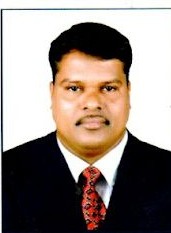 VINCENT Email: vincent-397707@gulfjobseeker.com APPLICATION FOR OFFICE BOY JOB CAREER OBJECTIVESLooking forward to work in a competitive, Dynamic and global environment which gives scope for challenges and opportunities to perform and excel.Secure a position,where by hard work, dedication and ability to acquire new skills which will advantage any company I work for.EDUCATIONAL QUALIFICATIONS.S.L.C.10th: Board Exam passed at Karnataka High school in 2000 WORK EXPERIENCE*16-01-2006 to 20-02-2010	Four Years Worked as Kitchen Steward In CHELSEA TOWER Dubai.*From 02.03.2010 to 15 05.2015 Five Years Worked as Kitchen steward & Senior steward in GROSVENOR HOUSE BY MARRIOTT DUBAI.(5 Star Hotel)Currently working Kitchen Steward Dubai (4 star Hotel) from 1.04 2018 still DateJOB RESPONSIBILITYClean back of the house areas including pantry, storerooms, and other F&B related areas.Attend daily briefings and training regularly to achieve departmental objectives.Report directly to Manager or Team Leader for assignments and instructions.Report any defects noticed in the working area to the Manager or Team Leader.Attend orientation and training programs required by the hotel.Handle operating equipment with maximum care.Provide assistance to kitchen department related to equipment PERSONAL DETAILSGender	:	MaleDate of Birth	:	26.12.1980Nationality	:	IndianReligion	:	Christian Marital Status	:	MarriedLANGUAGES KNOW	:English, Hindi and konkkaniVISA STATUS. Employement canceld PASSPORT DETAILSDate Of Issue	:	27.10.2013Date Of Expiry	:	26.10.2023Place Of Issue	:	Bangalore PERSONAL SKILLSPunctual focused and very dedicated to any task given.Maintain observer’s honesty and loyaltyTo maintain good public relation.Excellent planning and organization skills.Excellent Communication skillsHOBBIES:Reading Newspaper, Playing Cricket DECLARATIONI do hereby declare that the all details furnished are true of my knowledge. Date :	Your sincerely Place: U.A.E.		(Vincent)